.[instrumental: count 16 from beginning]Alt music: Warriors, CD Lord of the Dance [16-ct intro from the beat]Dance progresses in a counter-clockwise direction[1-8]         Rock Step, Coaster, Rock, Step, Heel Splits[9-16]       Grapevine, Cross, Coaster, Heel Dig x2[17-24]     Grapevine, Cross, Coaster, Pivot Turn[25-32]     Rocking Chair, Coaster, Step, Heel SplitsBegin againThe Irish In Me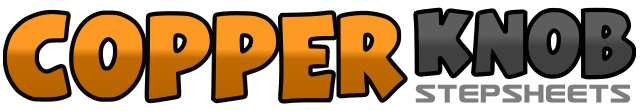 .......Count:32Wall:4Level:Beginner / Improver.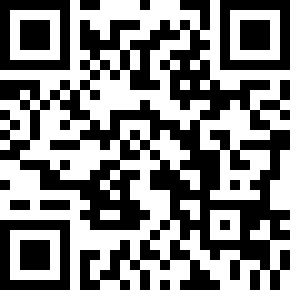 Choreographer:Kathryn Rowlands (WLS) - March 2017Kathryn Rowlands (WLS) - March 2017Kathryn Rowlands (WLS) - March 2017Kathryn Rowlands (WLS) - March 2017Kathryn Rowlands (WLS) - March 2017.Music:Gaffos Ball - Sharon Shannon (feat. Steve Earle) : (CD: The Galway Girl)Gaffos Ball - Sharon Shannon (feat. Steve Earle) : (CD: The Galway Girl)Gaffos Ball - Sharon Shannon (feat. Steve Earle) : (CD: The Galway Girl)Gaffos Ball - Sharon Shannon (feat. Steve Earle) : (CD: The Galway Girl)Gaffos Ball - Sharon Shannon (feat. Steve Earle) : (CD: The Galway Girl)........1-2Rock forward on right foot, recover onto left3&4Step right foot back, step left foot back beside right, step  right foot forward5-6Rock forward on left foot, recover onto right7&8Step back on left foot, swivel heels out-in (right foot will be slightly forward) [12:00]1-4Step right to right side, cross left behind right, right to right side, cross left foot in front of right5&6Step right foot back, step left foot back beside right, step right foot forward7-8Dig left heel to left diagonal x2 (hitch left knee between digs for more style)    [12:00]1-4Step left to left side, cross right behind right, left to left side, cross right foot in front of left5&6Step left foot back, step right foot back beside left, step left foot forward7-8Step right foot forward, pivot ¼ turn left on balls of both feet (weight on left foot) [9:00]1-4Rock right foot forward, recover back onto left, rock right foot back,recover forward onto left5&6Step right foot forward, step left foot forward beside right, step right foot back7&8Step back on left foot, swivel heels out-in  [9:00]